인턴형 국가근로장학사업 만족도 조사(학생용)인턴형 국가근로장학사업 만족도 조사(학생용)인턴형 국가근로장학사업 만족도 조사(학생용)본 조사는 경기대학교 인턴형 국가근로장학사업의 발전을 위해 실시하는데 목적이 있으므로 응답하신 내용은 
다른 용도로 절대 사용되지 않고 비밀이 보장됨을 약속 드립니다.본 조사는 경기대학교 인턴형 국가근로장학사업의 발전을 위해 실시하는데 목적이 있으므로 응답하신 내용은 
다른 용도로 절대 사용되지 않고 비밀이 보장됨을 약속 드립니다.본 조사는 경기대학교 인턴형 국가근로장학사업의 발전을 위해 실시하는데 목적이 있으므로 응답하신 내용은 
다른 용도로 절대 사용되지 않고 비밀이 보장됨을 약속 드립니다.본 조사는 경기대학교 인턴형 국가근로장학사업의 발전을 위해 실시하는데 목적이 있으므로 응답하신 내용은 
다른 용도로 절대 사용되지 않고 비밀이 보장됨을 약속 드립니다.본 조사는 경기대학교 인턴형 국가근로장학사업의 발전을 위해 실시하는데 목적이 있으므로 응답하신 내용은 
다른 용도로 절대 사용되지 않고 비밀이 보장됨을 약속 드립니다.1. 인턴형 국가근로에 참여하게 된 경로는? 가장 가까운 것 하나를 선택(“√”) 또는 기재하여 주십시오.1. 인턴형 국가근로에 참여하게 된 경로는? 가장 가까운 것 하나를 선택(“√”) 또는 기재하여 주십시오.1. 인턴형 국가근로에 참여하게 된 경로는? 가장 가까운 것 하나를 선택(“√”) 또는 기재하여 주십시오.1. 인턴형 국가근로에 참여하게 된 경로는? 가장 가까운 것 하나를 선택(“√”) 또는 기재하여 주십시오.1. 인턴형 국가근로에 참여하게 된 경로는? 가장 가까운 것 하나를 선택(“√”) 또는 기재하여 주십시오.□ 인재개발처 홈페이지□ 경기업, facebook 등□ 인재개발처 홈페이지□ 경기업, facebook 등□ 장학재단 홈페이지□ 기타(  )□ 장학재단 홈페이지□ 기타(  )□ 장학재단 홈페이지□ 기타(  )2. 인턴형 국가근로에 참여하게 된 동기는?  가장 가까운 것 하나를 선택(“√”) 또는 기재하여 주십시오.2. 인턴형 국가근로에 참여하게 된 동기는?  가장 가까운 것 하나를 선택(“√”) 또는 기재하여 주십시오.2. 인턴형 국가근로에 참여하게 된 동기는?  가장 가까운 것 하나를 선택(“√”) 또는 기재하여 주십시오.2. 인턴형 국가근로에 참여하게 된 동기는?  가장 가까운 것 하나를 선택(“√”) 또는 기재하여 주십시오.2. 인턴형 국가근로에 참여하게 된 동기는?  가장 가까운 것 하나를 선택(“√”) 또는 기재하여 주십시오.□ 직무 실무경험을 갖기 위해□ 부모, 친구 등 권유로□ 직무 실무경험을 갖기 위해□ 부모, 친구 등 권유로□ 직무 실무경험을 갖기 위해□ 부모, 친구 등 권유로□ 장래 취업에 도움을 얻기 위해□ 기타 ( □ 장래 취업에 도움을 얻기 위해□ 기타 ( 3. 인턴형 국가근로의 참여를 통해 도움이 되었다고 생각하는 부분은? 가장 가까운 것 하나를 선택(“√”) 또는 기재하여 주십시오.3. 인턴형 국가근로의 참여를 통해 도움이 되었다고 생각하는 부분은? 가장 가까운 것 하나를 선택(“√”) 또는 기재하여 주십시오.3. 인턴형 국가근로의 참여를 통해 도움이 되었다고 생각하는 부분은? 가장 가까운 것 하나를 선택(“√”) 또는 기재하여 주십시오.3. 인턴형 국가근로의 참여를 통해 도움이 되었다고 생각하는 부분은? 가장 가까운 것 하나를 선택(“√”) 또는 기재하여 주십시오.3. 인턴형 국가근로의 참여를 통해 도움이 되었다고 생각하는 부분은? 가장 가까운 것 하나를 선택(“√”) 또는 기재하여 주십시오.□ 적성 및 진로설계능력테스트□ 경제적인 도움□ 기타 (□ 적성 및 진로설계능력테스트□ 경제적인 도움□ 기타 (□ 적성 및 진로설계능력테스트□ 경제적인 도움□ 기타 (□ 조직 생활과 사회 경험□ 직업 정보의 탐색)□ 조직 생활과 사회 경험□ 직업 정보의 탐색)4. 인턴형 국가근로실시에 대한 만족정도는 어떠하였습니까? 
가장 가까운 것 하나를 선택(“√”) 또는 기재하여 주십시오. 4. 인턴형 국가근로실시에 대한 만족정도는 어떠하였습니까? 
가장 가까운 것 하나를 선택(“√”) 또는 기재하여 주십시오. 4. 인턴형 국가근로실시에 대한 만족정도는 어떠하였습니까? 
가장 가까운 것 하나를 선택(“√”) 또는 기재하여 주십시오. 4. 인턴형 국가근로실시에 대한 만족정도는 어떠하였습니까? 
가장 가까운 것 하나를 선택(“√”) 또는 기재하여 주십시오. 4. 인턴형 국가근로실시에 대한 만족정도는 어떠하였습니까? 
가장 가까운 것 하나를 선택(“√”) 또는 기재하여 주십시오. 5. 인턴형 국가근로장학사업에 대해 위 “1항～4항”의 내용을 포함하여 도움이 되었던 점, 느낀 소감, 제도 개선을 위해 필요하다고 느낀(느끼는)점, 동 사업의 계속 수행 필요성 여부 등 의견이 있으시면 아래 난에 자유롭게 기재하여 주시기 바랍니다.□ 좋은 점 및 도움이 된 점□ 느낀 소감□ 제도개선 사항5. 인턴형 국가근로장학사업에 대해 위 “1항～4항”의 내용을 포함하여 도움이 되었던 점, 느낀 소감, 제도 개선을 위해 필요하다고 느낀(느끼는)점, 동 사업의 계속 수행 필요성 여부 등 의견이 있으시면 아래 난에 자유롭게 기재하여 주시기 바랍니다.□ 좋은 점 및 도움이 된 점□ 느낀 소감□ 제도개선 사항6. 아래 사항은 본 조사의 통계처리 및 분석 시 활용을 위한 내용입니다. 
해당하는 항목 중 선택(“√”) 또는 관련 내용을 기재하여 주십시오.6. 아래 사항은 본 조사의 통계처리 및 분석 시 활용을 위한 내용입니다. 
해당하는 항목 중 선택(“√”) 또는 관련 내용을 기재하여 주십시오.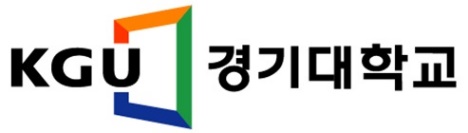 